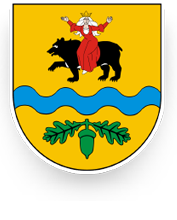 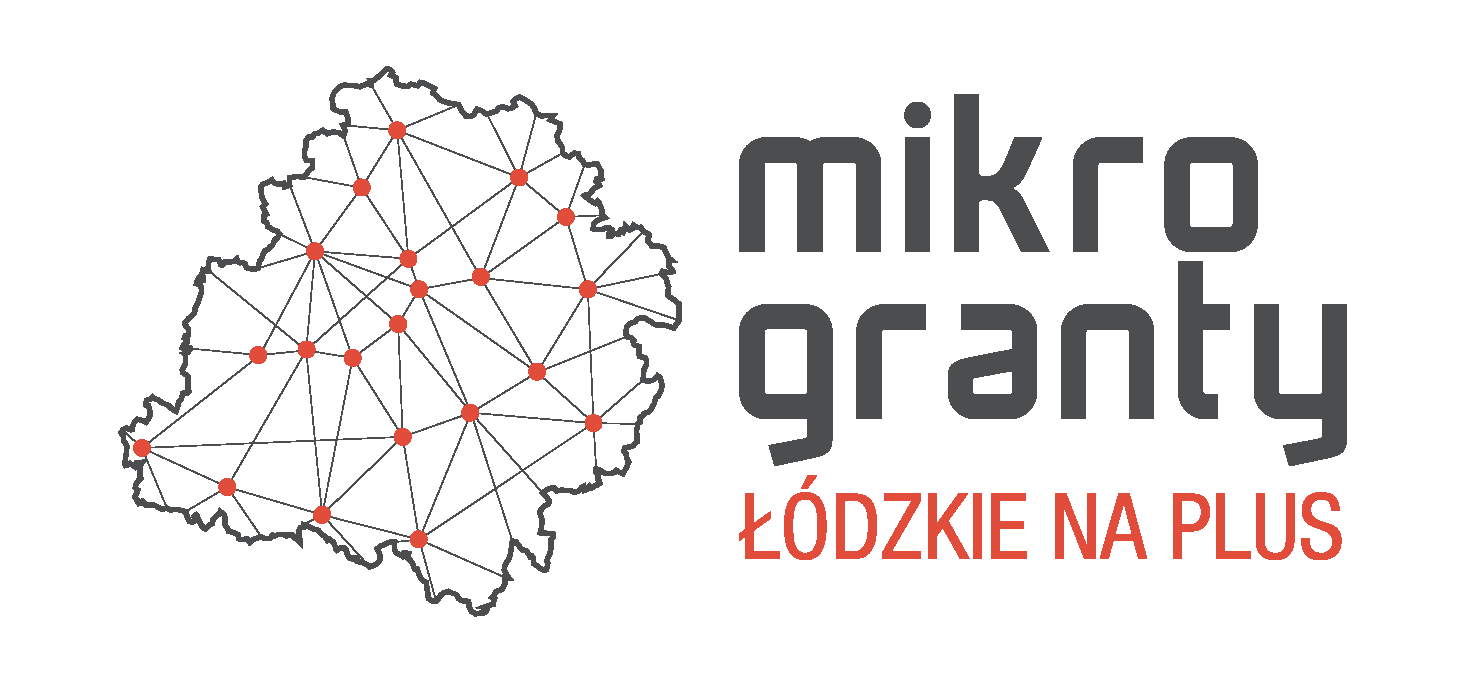 Centrum Promocji i Rozwoju Inicjatyw Obywatelskich OPUS we współpracy z Powiatem Tomaszowskim zaprasza na spotkanie informacyjne dotyczące programu
Mikrogranty „Łódzkie na Plus” 2019.Spotkanie odbędzie się 1 października 2019 w godz. 14.30 – 17.00 w budynku
Starostwa Powiatowego w Tomaszowie Maz., przy ul. Św. Antoniego 41. Od 23 września do 14 października 2019 będzie można składać wnioski o dofinansowanie lokalnych inicjatyw. Mikrogranty do w wysokości od 2000,00 do 5000,00 zł będzie można otrzymać m.in. na: lokalne wydarzenia kulturalne imprezy sportowe działania edukacyjne małą infrastrukturę działania ekologiczne aktywizację seniorów zajęcia dla dzieci i wiele innych… Dla kogo: dla grup nieformalnych (3 osoby pełnoletnie) we współpracy z organizacją pozarządową dla organizacji pozarządowychdla kół gospodyń wiejskich dla ochotniczych straży pożarnych dla grup parafialnych Pula środków na mikrogranty to 850 000,00 złSzczegółowe informacje oraz regulamin konkursowy od 16 września na stronie www.opus.org.pl (zakładka konkursy).